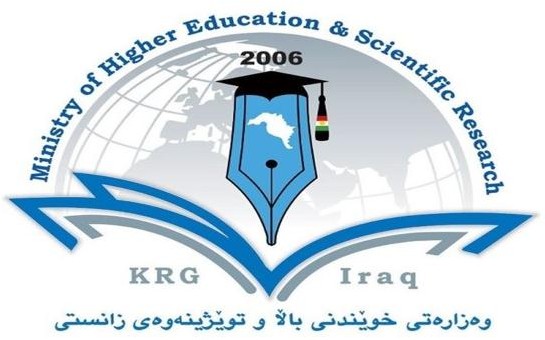 (COURSE BOOK)Salahaddin Üniversitesi Diller FakültesiTürk Dili Bölümü Ders: Yeni Türk Edebiyatı Sınıf: Dördüncü SınıfDönem: BirinciÖğretim Üyesi:Dr. Ersan Haşim Mahmut ALSAKİ  Eğitim-Öğretim Yılı: 2023-2024زانكۆى سه لاحه ددينكولێژى زمان  به شى زمانى توركىبابه ت: ئه ده بى توركى نۆىقۆناغ:    چواره م  - كورسى یه که ممامۆستاى بابه ت: د.أرسان هاشم محمود  الساقيساڵى خوێندن: 2024-2023Course Book1. Course nameYeni Türk Edebiyatı2. Lecturer inchargeDr. Ersan Haşim MAHMUT AL-SAKİ3. Department/CollegeTürk Dili Bölümü/ Diller Fakültesi4. Contacte-mail: arsan.mahmood@su.edu.krd5. Time (in hours)per weekFor example Theory: 2Practical:6. Office hoursAvailability of the lecturer to the student during the week7. Course code8. Teacher's academic profileAdı: Ersan Haşim Mahmut AL-SAKİAkademik Derecesi: Dr. Öğretim Üyesi (Doktor) Selahaddin Üniversitesi- Diller FakültesiDiplomaları:Türk Dili ve Edebiyatı'nda Lisans (Koya Üniversitesi- Diller Fak.)Türk Dili ve Edebiyatı'nda yüksek lisans (Selçuk Üniversitesi- Edebiyat Fak.) 3- Türk Dili ve Edebiyatı'nda Doktora (Selçuk Üniversitesi- Edebiyat Fak.)9. KeywordsYeni Türk Edebiyatı, Tanzimat Dönemi, Servet-i Ati Dönemi10. Course overview:Dersle ilgili genel bir bakış:Yeni Türk Edebiyatı, yaklaşık 1860 yılından baĢlayarak günümüze kadar geçen süreci ve bu süreçte yer alan tüm sanatçılarla verdikleri ürünleri kapsamaktadır. Söz konusu sürecin uzunluğu bir yana sürekli gelişen dinamik bir niteliğe sahip olması da dikkat çekicidir. “Yeni Türk edebiyatına giriş” dendiğinde bu kadar uzun bir süreci kapsayan yeni Türk edebiyatının hangi aşamasının kastedildiği sorulduğunda şöyle bir cevap verilebilir: “Yeni Türk edebiyatına giriş” ifadesi, kronolojik olarak yeni Türk edebiyatının ilk aşamasını kapsayan Tanzimat Dönemini akla getirmektedir.10. Course overview:Dersle ilgili genel bir bakış:Yeni Türk Edebiyatı, yaklaşık 1860 yılından baĢlayarak günümüze kadar geçen süreci ve bu süreçte yer alan tüm sanatçılarla verdikleri ürünleri kapsamaktadır. Söz konusu sürecin uzunluğu bir yana sürekli gelişen dinamik bir niteliğe sahip olması da dikkat çekicidir. “Yeni Türk edebiyatına giriş” dendiğinde bu kadar uzun bir süreci kapsayan yeni Türk edebiyatının hangi aşamasının kastedildiği sorulduğunda şöyle bir cevap verilebilir: “Yeni Türk edebiyatına giriş” ifadesi, kronolojik olarak yeni Türk edebiyatının ilk aşamasını kapsayan Tanzimat Dönemini akla getirmektedir.11-Dersin amacı:Yeni Türk Edebiyatının yüzyıllara göre gelişim çizgisi ve özelliklerinin, dönemin önde gelen şairlerinin şiirlerinden hareketle öğretilmesi, Türk edebiyatının gelişim süreci hakkında örneklere dayalı sağlam bilgi sahibi olmak.11-Dersin amacı:Yeni Türk Edebiyatının yüzyıllara göre gelişim çizgisi ve özelliklerinin, dönemin önde gelen şairlerinin şiirlerinden hareketle öğretilmesi, Türk edebiyatının gelişim süreci hakkında örneklere dayalı sağlam bilgi sahibi olmak.20. Öğrencinin yükümlülükleriBu ders teorik olduğu için öğrencilerin her zaman derste bulunmalar ve takip etmeleri gerekmektedir. Öğrenciler teorik sınavlara katılmaları şarttır ayrıca istenilen hem günlük hem de yıllık ödevleri ve araştırmaları da hazırlamak zorundadır.20. Öğrencinin yükümlülükleriBu ders teorik olduğu için öğrencilerin her zaman derste bulunmalar ve takip etmeleri gerekmektedir. Öğrenciler teorik sınavlara katılmaları şarttır ayrıca istenilen hem günlük hem de yıllık ödevleri ve araştırmaları da hazırlamak zorundadır.13. Dersin şekli ve yöntemi-Her sene başı öğrenciler için bu sene içerisinde okunulacak konular özetçe anlatılır.-Dersler daha çok Yeni Türk edebiyatıyla ilgilidir.- Derste daha çok çağdaş yöntem kullanılır. Öğrencilere her şeyi detaylı bir şekilde sunum şeklinde anlatmak13. Dersin şekli ve yöntemi-Her sene başı öğrenciler için bu sene içerisinde okunulacak konular özetçe anlatılır.-Dersler daha çok Yeni Türk edebiyatıyla ilgilidir.- Derste daha çok çağdaş yöntem kullanılır. Öğrencilere her şeyi detaylı bir şekilde sunum şeklinde anlatmak14- Sınav şekli:Bu dersin sınavı teorik yapılıyor. Öğrencilerin okudukları konular hakkında sorular soruluyor. Sorulara örnek verirsek şu şekilde olur:S1: A- Milli  Döneminde hikaye hakkında bilgi veriniz?B-  Milli  Döneminde roman hakkında bilgi veriniz?S2:A- Cumhuriyet  Dönemin özelliklerini sayınız?B- Milli edebiyatı Döneminde Şiir hakkında bilgi veriniz?14- Sınav şekli:Bu dersin sınavı teorik yapılıyor. Öğrencilerin okudukları konular hakkında sorular soruluyor. Sorulara örnek verirsek şu şekilde olur:S1: A- Milli  Döneminde hikaye hakkında bilgi veriniz?B-  Milli  Döneminde roman hakkında bilgi veriniz?S2:A- Cumhuriyet  Dönemin özelliklerini sayınız?B- Milli edebiyatı Döneminde Şiir hakkında bilgi veriniz?15-Bu dersin asıl amacı öğrencinin ufkunu, hafızasını ve düşüncesini geliştirmek ve ilerisi için topluma yararlı bir birey olarak sunmaktır.15-Bu dersin asıl amacı öğrencinin ufkunu, hafızasını ve düşüncesini geliştirmek ve ilerisi için topluma yararlı bir birey olarak sunmaktır.Course Reading List and References:KaynaklarRamazan Korkmaz- Yeni Türk Edebiyatı El KitabıRamazan Korkmaz- Yeni Türk Edebiyatı El Kitabı 1 3- Ramazan Korkmaz- Yeni Türk Edebiyatı El Kitabı 2 4- Ramazan Korkmaz- Yeni Türk Edebiyatı El Kitabı 3 5- Ramazan Korkmaz- Yeni Türk Edebiyatı El Kitabı 4 6- Ramazan Korkmaz- Yeni Türk Edebiyatı El Kitabı 5 7-   Özcan Bayrak-Yeni Türk Edebiyatı (şiir-Roman) I 8- Özcan Bayrak-Yeni Türk Edebiyatı (şiir-Roman) II 9- Mehmet Ünal- Yeni Türk Edebiyatı10- Kazım Yetiş – Yeni Türk Edebiyatı- Seçme Metinler 11- Oktay Yuvli-Modern Türk EdebiyatıZeynep Kerman- Yeni Türk Edebiyatı İncelemeleriMüslim Ergül- Serveti Fünundan Cumhuriyet'e Kadar Yeni Türk Edebiyatı 14- İnce Enginün- Yeni Türk Edebiyatı Serveti Fünundan Cumhuriyet'e15- Faith Sakallı- Yeni Türk EdebiyatıCourse Reading List and References:KaynaklarRamazan Korkmaz- Yeni Türk Edebiyatı El KitabıRamazan Korkmaz- Yeni Türk Edebiyatı El Kitabı 1 3- Ramazan Korkmaz- Yeni Türk Edebiyatı El Kitabı 2 4- Ramazan Korkmaz- Yeni Türk Edebiyatı El Kitabı 3 5- Ramazan Korkmaz- Yeni Türk Edebiyatı El Kitabı 4 6- Ramazan Korkmaz- Yeni Türk Edebiyatı El Kitabı 5 7-   Özcan Bayrak-Yeni Türk Edebiyatı (şiir-Roman) I 8- Özcan Bayrak-Yeni Türk Edebiyatı (şiir-Roman) II 9- Mehmet Ünal- Yeni Türk Edebiyatı10- Kazım Yetiş – Yeni Türk Edebiyatı- Seçme Metinler 11- Oktay Yuvli-Modern Türk EdebiyatıZeynep Kerman- Yeni Türk Edebiyatı İncelemeleriMüslim Ergül- Serveti Fünundan Cumhuriyet'e Kadar Yeni Türk Edebiyatı 14- İnce Enginün- Yeni Türk Edebiyatı Serveti Fünundan Cumhuriyet'e15- Faith Sakallı- Yeni Türk Edebiyatı17. The Topics:Lecturer's nameİlk olarak farklı öğrencilerin yeteneklerini keşetmek için çalışmakBirinci Hafta:MİLLÎ EDEBİYAT DÖNEMİNTÜRK EDEBİYATI (1911–1923)MİLLÎ EDEBİYAT DÖNEMİN OLUŞUMUMİLLÎ EDEBİYAT DÖNEMİN ÖZELLİKLERİİkinci Hafta:MİLLÎ EDEBİYAT DÖNEMİNDE ŞİİRİNİN ÖZELLİKLERİMİLLÎ EDEBİYAT DÖNEMİNDE HİKAYENİN ÖZELLİKLERİÜçüncü Hafta:MİLLÎ EDEBİYAT DÖNEMİNDE ROMANMİLLÎ EDEBİYAT DÖNEMİNDE TİYATRO  Dördüncü Hafta:MİLLÎ EDEBİYAT DÖNEMİNDE ÖĞRETİCİ METİNLERBEŞ HECECİLERBEŞ HECECİLERİN ŞİİR ANLAYIŞI VE ÖZELLİKLERİBeşinci Hafta: BEŞ HECECİLERİN SANATÇILARIBEŞ HECECİLEREN ŞİİR ÖRNEKLERİAltıncı Hafta:CUMHURİYET DÖNEMİ TÜRK EDEBİYATICUMHURİYET DÖNEMİ TÜRK EDEBİYATININ OLUŞUMUYedinci Hafta:CUMHURİYET DÖNEMİ TÜRK EDEBİYATININ ÖZELLİKLERİSekizinci Hafta:CUMHURİYET DÖNEMİNDE ÖĞRETİCİ METİNLERCUMHURİYET DÖNEMİNDE ÖĞRETİCİ METİNLERİN SANAÇTILARIDokuzuncu Hafta:CUMHURİYET DÖNEMİ TÜRK EDEBİYATINDA HAİKAYE VE ROMANYEDİ MEŞALECİLER TOPLULĞUOnuncu Hafta:YEDİ MEŞALECİLERİN ÖZELLİKLERİYEDİ MEŞALECİLER TOPLULUĞUN SANATÇILARI   On birinci Hafta:HİSARCILAR (HİSAR AKIMI)HİSARCILARIN ÖZELLİKLERİHİSARCILARIN ÖNEMLİ ŞAİRLERİOn ikinci Hafta:GARİPÇİLER (BİRİNCİ YENİCİLER) AKIMIGARİPÇİLER (BİRİNCİ YENİCİLER) AKIMININ ÖZELLİKLERİOn üçüncü Hafta:GARİPÇİLER TOPLULUĞUN SANATÇILARICUMHURİYET DÖNEMİNDE HALK ŞİİRİOn dördüncü Hafta:CUMHURİYET DÖNEMİNDE HALK ŞİİRİNİN ÖZELLİKLERİCUMHURİYET DÖNEMİNDE HALK ŞİİRİNİN SANATÇILARILecturer's name ex: (2 hrs)ex: 14/10/202218. Practical Topics (If there is any)In this section The lecturer shall write titles of all practical topics he/she is going to give during the term. This also includes a brief description of the objectives of each topic, date and time of the lectureLecturer's name ex: (3-4 hrs)ex: 14/10/202119. Sınavlar:Sınavlar klasik olacaktır ve her zaman pratik ve teorik olarak öğrencilerden sorular sorulur. Sınavlardan asıl amaç öğrencinin çalıştığı tüm alanlardan sormak olacaktır.19. Sınavlar:Sınavlar klasik olacaktır ve her zaman pratik ve teorik olarak öğrencilerden sorular sorulur. Sınavlardan asıl amaç öğrencinin çalıştığı tüm alanlardan sormak olacaktır.20. Extra notes:Here the lecturer shall write any note or comment that is not covered in this template and he/she wishes to enrich the course book with his/her valuable remarks.20. Extra notes:Here the lecturer shall write any note or comment that is not covered in this template and he/she wishes to enrich the course book with his/her valuable remarks.پێداچوونهوهی هاوهڵ                       review Peer 21.This course book has to be reviewed and signed by a peer. The peer approves the contents of your course book by writing few sentences in this section.(A peer is person who has enough knowledge about the subject you are teaching, he/she has to be a professor, assistant professor, a lecturer or an expert in the field of your subject).ئوم کۆرسبووکو دهبێت لوالیون ىاوهڵێکی ئوکادیمیووه سویر بکرێت و ناوهڕۆکی بابوتوکانی کۆرسوکو پوسوند بکات و جوند ووشویوک بنووسێت لوسورشیاوی ناوهڕۆکی کۆرسوکو و واژووی لوسور بکات.ىاوهڵ ئوو کوسویو کو زانیاری ىوبێت لوسور کۆرسوکو و دهبیت پلوی زانستی لو مامۆستا کومتر نوبێت.پێداچوونهوهی هاوهڵ                       review Peer 21.This course book has to be reviewed and signed by a peer. The peer approves the contents of your course book by writing few sentences in this section.(A peer is person who has enough knowledge about the subject you are teaching, he/she has to be a professor, assistant professor, a lecturer or an expert in the field of your subject).ئوم کۆرسبووکو دهبێت لوالیون ىاوهڵێکی ئوکادیمیووه سویر بکرێت و ناوهڕۆکی بابوتوکانی کۆرسوکو پوسوند بکات و جوند ووشویوک بنووسێت لوسورشیاوی ناوهڕۆکی کۆرسوکو و واژووی لوسور بکات.ىاوهڵ ئوو کوسویو کو زانیاری ىوبێت لوسور کۆرسوکو و دهبیت پلوی زانستی لو مامۆستا کومتر نوبێت.